Приложениек постановлению Администрации сельского поселения Курумоч 
муниципального района Волжский Самарской областиот __________ № _____ПРОЕКТСОБРАНИЕ ПРЕДСТАВИТЕЛЕЙ СЕЛЬСКОГО ПОСЕЛЕНИЯ курумочМУНИЦИПАЛЬНОГО РАЙОНА ВолжскийСАМАРСКОЙ ОБЛАСТИРЕШЕНИЕот __________________ № ________О внесении изменений в Генеральный план 
сельского поселения Курумоч муниципального района 
Волжский Самарской областиВ соответствии со статьей 24 Градостроительного кодекса Российской Федерации, пунктом 20 части 1 статьи 14 Федерального закона от 06.10.2003 № 131-ФЗ «Об общих принципах организации местного самоуправления в Российской Федерации», с учетом заключения о результатах публичных слушаний от ___________, Собрание представителей сельского поселения Курумоч муниципального района Волжский Самарской области решило:1. Внести следующие изменения в Генеральный план сельского поселения Курумоч муниципального района Волжский Самарской области, утвержденный решением Собрания представителей Курумоч муниципального района Волжский Самарской области от 09.12.2013 № 103/45 (далее также – Генеральный план), следующие изменения:в Карту границ населенных пунктов, входящих в состав сельского поселения Курумоч муниципального района Волжский Самарской области (М 1:25000), внести изменения согласно приложению № 1 к настоящему решению;в Карту планируемого размещения объектов местного значения сельского поселения Курумоч муниципального района Волжский Самарской области (электро-, тепло-, газо- и водоснабжение населения, водоотведение) (М 1:5000), внести изменения согласно приложению № 2 к настоящему решению;в Карту планируемого размещения объектов местного значения сельского поселения Курумоч муниципального района Волжский Самарской области (М 1:5000), внести изменения согласно приложению № 3 к настоящему решению;в Карту планируемого размещения объектов местного значения сельского поселения Курумоч муниципального района Волжский Самарской области (автомобильные дороги местного значения и улично-дорожная сеть) (М 1:5000), внести изменения согласно приложению № 4 к настоящему решению;в Карту функциональных зон сельского поселения Курумоч муниципального района Волжский Самарской области (М 1:5000), внести изменения согласно приложению № 5 к настоящему решению;в Карту функциональных зон сельского поселения Курумоч муниципального района Волжский Самарской области (М 1:25000), внести изменения согласно приложению № 6 к настоящему решению;в Положение о территориальном планировании сельского поселения Курумоч муниципального района Волжский Самарской области внести изменения согласно приложению № 7 к настоящему решению.2. Официально опубликовать настоящее решение, а также приложения № 1 - № 7 к настоящему решению в ежемесячном информационном вестнике «Вести сельского поселения Курумоч».3. Настоящее решение вступает в силу со дня его официального опубликования.Глава сельского поселения Курумочмуниципального района ВолжскийСамарской области							   О.Л. КатынскийПредседатель Собрания представителейсельского поселения Курумочмуниципального района ВолжскийСамарской области		                                                 Л.В. Богословская					                                                                                      Приложение № 1                                                                                  к решению Собрания                                                                                  представителей сельского                                                                                  поселения Курумоч                                                                                  муниципального района                                                                                  Волжский Самарской области                                                                                  от ______________ № ______Изменения 
в Карту границ населенных пунктов, входящих в состав сельского поселения Курумоч муниципального района Волжский Самарской области (М 1:25000)Фрагмент № 1Изменения:Изменение функционального зонирования территории, общей площадью 15,82 га, расположенной в северной части кадастрового квартала 63:17:2405003, с зон Ж «Жилая зона», подзона Ж(1) «Зона застройки индивидуальными жилыми домами», подзона Ж(5) «Зона размещения объектов дошкольного и общего образования», подзона Ж(7) «Зона садоводства и дачного хозяйства»; О «Общественно-деловая зона»; 
Р «Зона рекреационного назначения», подзона Р(1) «Зона скверов, парков, бульваров», подзона Р(2) «Зона природного ландшафта» на зону И-Т «Зона инженерной и транспортной инфраструктуры», подзона И «Зона инженерной инфраструктуры».Уменьшение протяженности планируемого объекта местного значения: ОКС улично-дорожной сети в населенном пункте (дороги), на 1,83 км.Фрагмент № 2Изменения:Включение в границы населенного пункта села Курумоч земельного участка с кадастровым номером 63:17:2401005:1, общей площадью 0,9874 га, расположенного по адресу: Самарская область, Волжский район, на землях АООТ птицефабрика «Жигулевская», с изменением функционального зонирования с зоны (Сх) «Зона сельскохозяйственного использования», подзона Сх(1) «Зона сельскохозяйственных угодий» на зону (О) «Общественно-деловая зона».Фрагмент № 3Изменения:Изменение функционального зонирования земельного участка с кадастровым номером 63:17:2404003:1403, общей площадью 0,075 га, расположенного по адресу: Самарская область, Волжский район, п. Власть Труда, ул. Светлая, с зоны Ж «Жилая зона», подзона Ж(1) «Зона застройки индивидуальными жилыми домами» на зону И-Т «Зона инженерной и транспортной инфраструктуры», подзона И «Зона инженерной инфраструктуры».                                                                                  Приложение № 2                                                                                  к решению Собрания                                                                                  представителей сельского                                                                                  поселения Курумоч                                                                                  муниципального района                                                                                  Волжский Самарской области                                                                                  от ______________ № ______Измененияв Карту планируемого размещения объектов местного значения сельского поселения Курумоч муниципального района Волжский Самарской области (электро-, тепло-, газо- и водоснабжение населения, водоотведение) (М 1:5000)Фрагмент № 1Изменения:Изменение функционального зонирования территории, общей площадью 15,82 га, расположенной в северной части кадастрового квартала 63:17:2405003, с зон Ж «Жилая зона», подзона Ж(1) «Зона застройки индивидуальными жилыми домами», подзона Ж(5) «Зона размещения объектов дошкольного и общего образования», подзона Ж(7) «Зона садоводства и дачного хозяйства»; О «Общественно-деловая зона»; 
Р «Зона рекреационного назначения», подзона Р(1) «Зона скверов, парков, бульваров», подзона Р(2) «Зона природного ландшафта» на зону И-Т «Зона инженерной и транспортной инфраструктуры», подзона И «Зона инженерной инфраструктуры».Уменьшение протяженности планируемого объекта местного значения: ОКС улично-дорожной сети в населенном пункте (дороги), на 1,83 км.Уменьшение протяженности планируемых объектов местного значения: ОКС водоснабжения, на 2,19 км; ОКС газоснабжения на 1,93 км. Изменение местоположения планируемого объекта местного значения: ОКС теплоснабжения (котельная – 1 шт.)Отображение планируемого объекта местного значения: ОКС водоснабжения (водозабор – 1шт.).Фрагмент № 2Изменения:Включение в границы населенного пункта села Курумоч земельного участка с кадастровым номером 63:17:2401005:1, общей площадью 0,9874 га, расположенного по адресу: Самарская область, Волжский район, на землях АООТ птицефабрика «Жигулевская», с изменением функционального зонирования с зоны (Сх) «Зона сельскохозяйственного использования», подзона Сх(1) «Зона сельскохозяйственных угодий» на зону (О) «Общественно-деловая зона».Фрагмент № 3Изменения:Изменение функционального зонирования земельного участка с кадастровым номером 63:17:2404003:1403, общей площадью 0,075 га, расположенного по адресу: Самарская область, Волжский район, п. Власть Труда, ул. Светлая, с зоны Ж «Жилая зона», подзона Ж(1) «Зона застройки индивидуальными жилыми домами» на зону И-Т «Зона инженерной и транспортной инфраструктуры», подзона И «Зона инженерной инфраструктуры».Отображение существующего объекта местного значения: ОКС водоснабжения (водозабор – 1шт.).                                                                                  Приложение № 3                                                                                  к решению Собрания                                                                                  представителей сельского                                                                                  поселения Курумоч                                                                                  муниципального района                                                                                  Волжский Самарской области                                                                                  от ______________ № ______Измененияв Карту планируемого размещения объектов местного значения сельского поселения Курумоч муниципального района Волжский Самарской области (М 1:5000) Фрагмент № 1Изменения:Изменение функционального зонирования территории, общей площадью 15,82 га, расположенной в северной части кадастрового квартала 63:17:2405003, с зон Ж «Жилая зона», подзона Ж(1) «Зона застройки индивидуальными жилыми домами», подзона Ж(5) «Зона размещения объектов дошкольного и общего образования», подзона Ж(7) «Зона садоводства и дачного хозяйства»; О «Общественно-деловая зона»; 
Р «Зона рекреационного назначения», подзона Р(1) «Зона скверов, парков, бульваров», подзона Р(2) «Зона природного ландшафта» на зону И-Т «Зона инженерной и транспортной инфраструктуры», подзона И «Зона инженерной инфраструктуры».Уменьшение протяженности планируемого объекта местного значения: ОКС улично-дорожной сети в населенном пункте (дороги), на 1,83 км.Изменение местоположения планируемого объекта местного значения: ОКС культурно-досугового назначения (Дом культуры (строительство) – 1 шт.); ОКС теплоснабжения (котельная – 1 шт.)Отображение планируемого объекта местного значения: ОКС водоснабжения (водозабор – 1шт.).Фрагмент № 2Изменения:Включение в границы населенного пункта села Курумоч земельного участка с кадастровым номером 63:17:2401005:1, общей площадью 0,9874 га, расположенного по адресу: Самарская область, Волжский район, на землях АООТ птицефабрика «Жигулевская», с изменением функционального зонирования с зоны (Сх) «Зона сельскохозяйственного использования», подзона Сх(1) «Зона сельскохозяйственных угодий» на зону (О) «Общественно-деловая зона».Фрагмент № 3Изменения:Изменение функционального зонирования земельного участка с кадастровым номером 63:17:2404003:1403, общей площадью 0,075 га, расположенного по адресу: Самарская область, Волжский район, п. Власть Труда, ул. Светлая, с зоны Ж «Жилая зона», подзона Ж(1) «Зона застройки индивидуальными жилыми домами» на зону И-Т «Зона инженерной и транспортной инфраструктуры», подзона И «Зона инженерной инфраструктуры». Отображение существующего объекта местного значения: ОКС водоснабжения (водозабор – 1шт.). Приложение № 4                                                                                  к решению Собрания                                                                                  представителей сельского                                                                                  поселения Курумоч                                                                                  муниципального района                                                                                  Волжский Самарской области                                                                                  от ______________ № ______Измененияв Карту планируемого размещения объектов местного значения сельского поселения Курумоч муниципального района Волжский Самарской области (автомобильные дороги местного значения и улично-дорожная сеть) (М 1:5000)Фрагмент № 1Изменения:Изменение функционального зонирования территории, общей площадью 15,82 га, расположенной в северной части кадастрового квартала 63:17:2405003, с зон Ж «Жилая зона», подзона Ж(1) «Зона застройки индивидуальными жилыми домами», подзона Ж(5) «Зона размещения объектов дошкольного и общего образования», подзона Ж(7) «Зона садоводства и дачного хозяйства»; О «Общественно-деловая зона»; 
Р «Зона рекреационного назначения», подзона Р(1) «Зона скверов, парков, бульваров», подзона Р(2) «Зона природного ландшафта» на зону И-Т «Зона инженерной и транспортной инфраструктуры», подзона И «Зона инженерной инфраструктуры».Уменьшение протяженности планируемых объектов местного значения ОКС улично-дорожной сети в населенном пункте: основная улица – на 0,85 км; второстепенная улица – на 0,98 км.Фрагмент № 2Изменения:Включение в границы населенного пункта села Курумоч земельного участка с кадастровым номером 63:17:2401005:1, общей площадью 0,9874 га, расположенного по адресу: Самарская область, Волжский район, на землях АООТ птицефабрика «Жигулевская», с изменением функционального зонирования с зоны (Сх) «Зона сельскохозяйственного использования», подзона Сх(1) «Зона сельскохозяйственных угодий» на зону (О) «Общественно-деловая зона».Фрагмент № 3 Изменения:Изменение функционального зонирования земельного участка с кадастровым номером 63:17:2404003:1403, общей площадью 0,075 га, расположенного по адресу: Самарская область, Волжский район, п. Власть Труда, ул. Светлая, с зоны Ж «Жилая зона», подзона Ж(1) «Зона застройки индивидуальными жилыми домами» на зону И-Т «Зона инженерной и транспортной инфраструктуры», подзона И «Зона инженерной инфраструктуры».                                                                                  Приложение № 5                                                                                  к решению Собрания                                                                                  представителей сельского                                                                                  поселения Курумоч                                                                                  муниципального района                                                                                  Волжский Самарской области                                                                                  от ______________ № ______Измененияв Карту функциональных зон сельского поселения Курумоч муниципального района Волжский Самарской области (М 1:5000)Фрагмент № 1Изменения:Изменение функционального зонирования территории, общей площадью 15,82 га, расположенной в северной части кадастрового квартала 63:17:2405003, с зон Ж «Жилая зона», подзона Ж(1) «Зона застройки индивидуальными жилыми домами», подзона Ж(5) «Зона размещения объектов дошкольного и общего образования», подзона Ж(7) «Зона садоводства и дачного хозяйства»; О «Общественно-деловая зона»; 
Р «Зона рекреационного назначения», подзона Р(1) «Зона скверов, парков, бульваров», подзона Р(2) «Зона природного ландшафта» на зону И-Т «Зона инженерной и транспортной инфраструктуры», подзона И «Зона инженерной инфраструктуры».Уменьшение протяженности планируемого объекта местного значения: ОКС улично-дорожной сети в населенном пункте (дороги) на 1,83 км.Фрагмент № 2Изменения:Включение в границы населенного пункта села Курумоч земельного участка с кадастровым номером 63:17:2401005:1, общей площадью 0,9874 га, расположенного по адресу: Самарская область, Волжский район, на землях АООТ птицефабрика «Жигулевская», с изменением функционального зонирования с зоны (Сх) «Зона сельскохозяйственного использования», подзона Сх(1) «Зона сельскохозяйственных угодий» на зону (О) «Общественно-деловая зона».Фрагмент № 3Изменения:Изменение функционального зонирования земельного участка с кадастровым номером 63:17:2404003:1403, общей площадью 0,075 га, расположенного по адресу: Самарская область, Волжский район, п. Власть Труда, ул. Светлая, с зоны Ж «Жилая зона», подзона Ж(1) «Зона застройки индивидуальными жилыми домами» на зону И-Т «Зона инженерной и транспортной инфраструктуры», подзона И «Зона инженерной инфраструктуры».                                                                                  Приложение № 6                                                                                  к решению Собрания                                                                                  представителей сельского                                                                                  поселения Курумоч                                                                                  муниципального района                                                                                  Волжский Самарской области                                                                                  от ______________ № ______Измененияв Карту функциональных зон сельского поселения Курумоч муниципального района Волжский Самарской области (М 1:25000)Фрагмент №1Изменения:Включение в границы населенного пункта села Курумоч земельного участка с кадастровым номером 63:17:2401005:1, общей площадью 0,9874 га, расположенного по адресу: Самарская область, Волжский район, на землях АООТ птицефабрика «Жигулевская», с изменением функционального зонирования с зоны (Сх) «Зона сельскохозяйственного использования», подзона Сх(1) «Зона сельскохозяйственных угодий» на зону «Зона градостроительного использования                                                                                  Приложение № 7                                                                                  к решению Собрания                                                                                  представителей сельского                                                                                  поселения Курумоч                                                                                  муниципального района                                                                                  Волжский Самарской области                                                                                  от ______________ № ______Изменения 
в Положение о территориальном планировании 
сельского поселения Курумоч муниципального района Волжский Самарской области1. В разделе 2 «Сведения о видах, назначении и наименованиях планируемых для размещения объектов местного значения сельского поселения Курумоч муниципального района Волжский Самарской области, их основные характеристики и местоположение»:1.1. в подразделе 2.4 «Объекты местного значения в сфере водоснабжения»:в пункте 2 таблицы значение протяженности сетей водопровода в поселке Власть Труда заменить на 17,51;дополнить таблицу строкой следующего содержания:1.2. в подразделе 2.6 «Объекты местного значения в сфере газоснабжения» в пункте 2 таблицы значение протяженности газопровода в поселке Власть Труда заменить на 27,97;1.3. в подразделе 2.8 «Объекты местного значения в сфере транспортной инфраструктуры» в пункте 5 таблицы: значение протяженности улиц и автомобильных дорог местного значения на площадке № 2 в поселке Власть Труда заменить на 7,97;в графе «Иные характеристики» в отношении улиц и автомобильных дорог местного значения на площадке № 2 в поселке Власть Труда значение основной улицы заменить на 2,95, значение второстепенной улицы – на 3,12.2. В разделе 3 «Параметры функциональных зон, а также сведения о планируемых для размещения в них объектах регионального значения, объектах местного значения муниципального района Волжский, объектах местного значения сельского поселения Курумоч, за исключением линейных объектов»:2.1. значение площади подзоны Ж(1) заменить на 599,47;2.2. значение площади подзоны Ж(5) заменить на 6,22;2.3. значение площади подзоны Ж(7) заменить на 313,15;2.4. значение площади общественно-деловой зоны (О) заменить на 168,09;2.3. значение площади подзоны Р(1) заменить на 9,85;2.3. значение площади подзоны Р(2) заменить на 147,17;2.4. значение площади подзоны Сх(1) заменить на 2460,51;2.5. значение площади подзоны И заменить на 31;2.6. перечень объектов местного значения поселения в подзоне И дополнить объектом «водозабор в поселке Власть Труда на площадке № 2».Карта границ населенных пунктов сельского поселения Курумоч (фрагмент)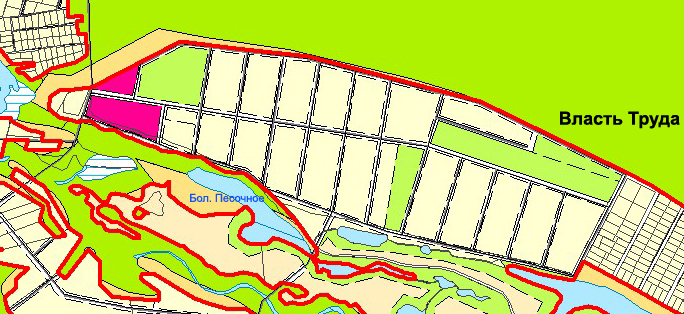 Карта границ населенных пунктов сельского поселения Курумоч
 (фрагмент в редакции изменений)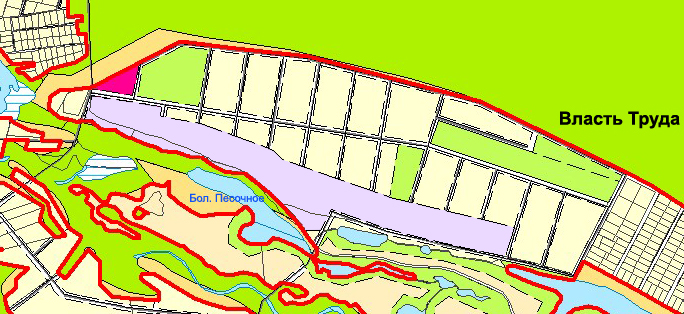 Карта границ населенных пунктов
сельского поселения Курумоч
(фрагмент)Карта границ населенных пунктов
сельского поселения Курумоч (фрагмент в редакции изменений)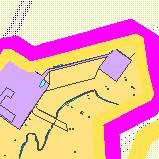 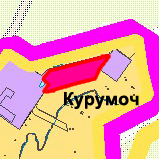 Карта границ населенных пунктов
сельского поселения Курумоч
(фрагмент)Карта границ населенных пунктов
сельского поселения Курумоч (фрагмент в редакции изменений)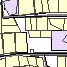 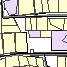 Карта планируемого размещения объектов местного значения 
поселка Власть Труда (фрагмент)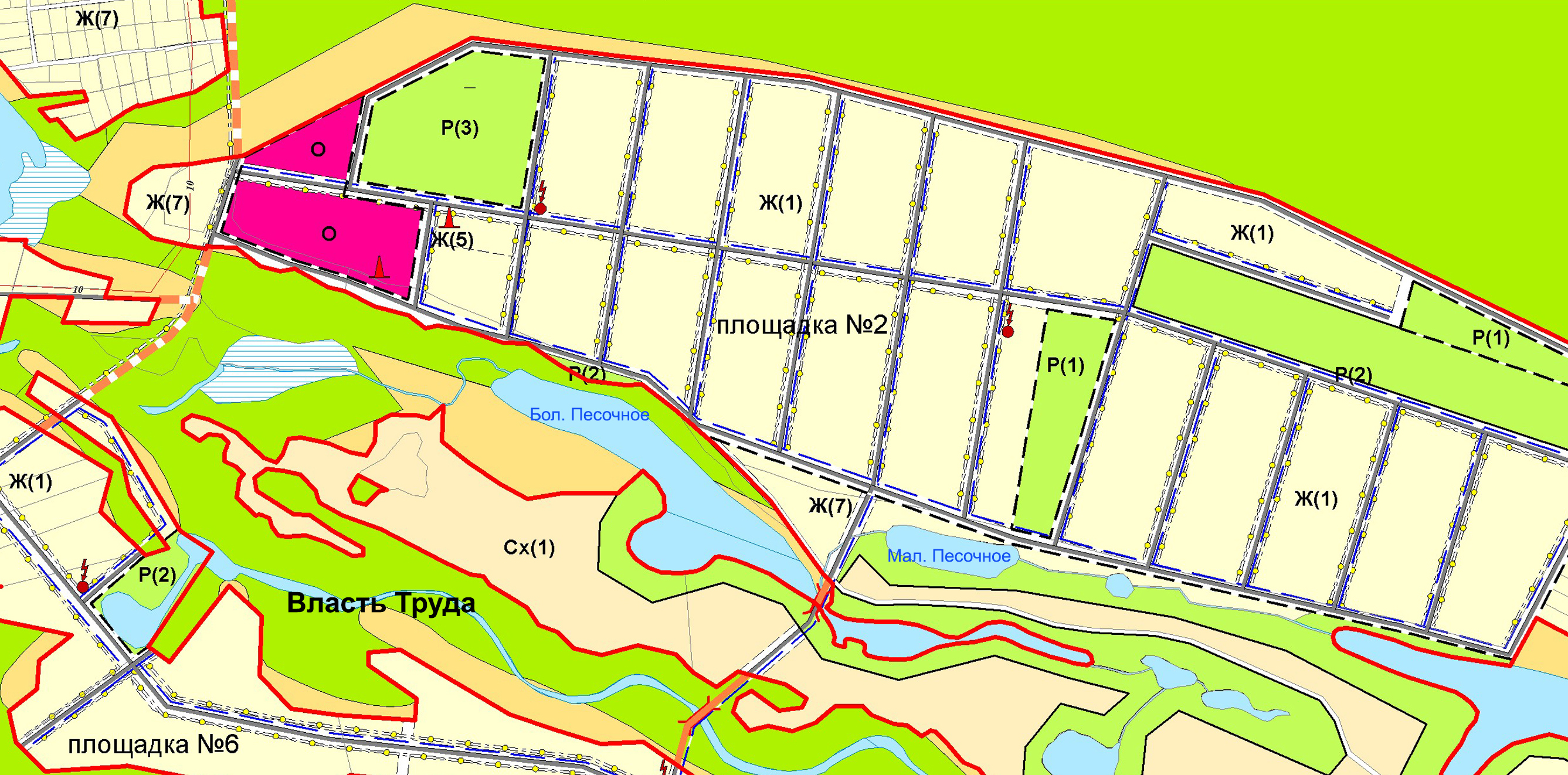 Карта планируемого размещения объектов местного значения 
поселка Власть Труда (фрагмент в редакции изменений)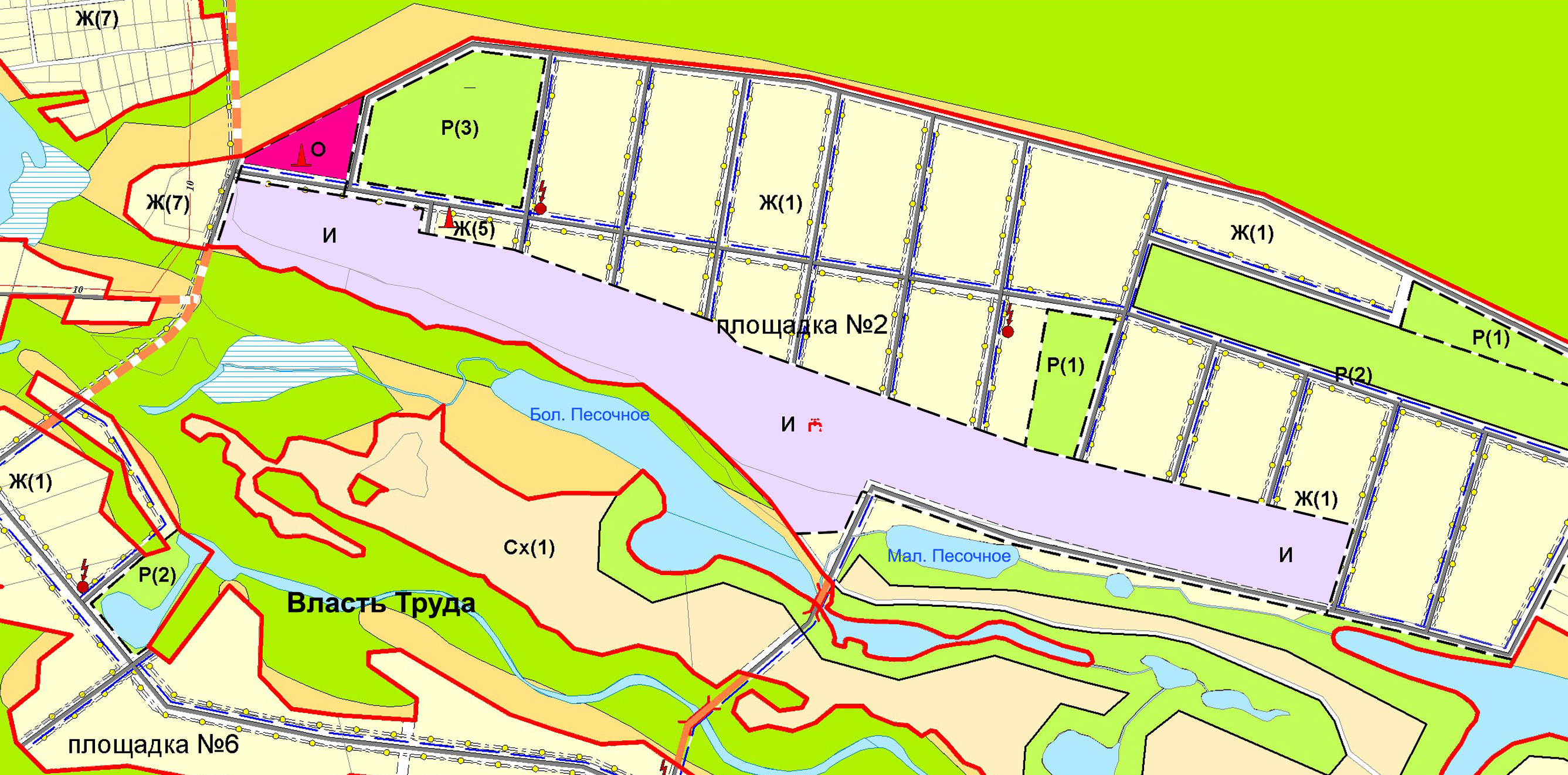 Карта планируемого размещения объектов местного значения
сельского поселения Курумоч
(фрагмент)Карта планируемого размещения объектов местного значения
сельского поселения Курумоч
(фрагмент в редакции изменений)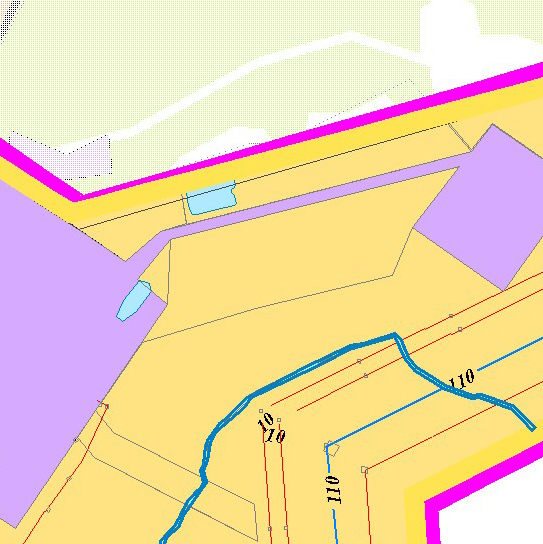 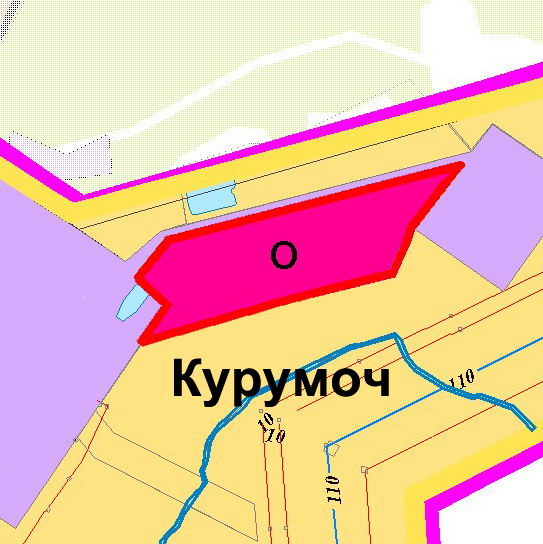 Карта планируемого размещения объектов местного значения
поселка Власть Труда
(фрагмент)Карта планируемого размещения объектов местного значения
поселка Власть Труда
(фрагмент в редакции изменений)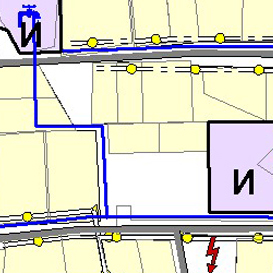 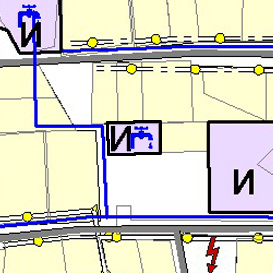 Карта планируемого размещения объектов местного значения 
поселка Власть Труда (фрагмент)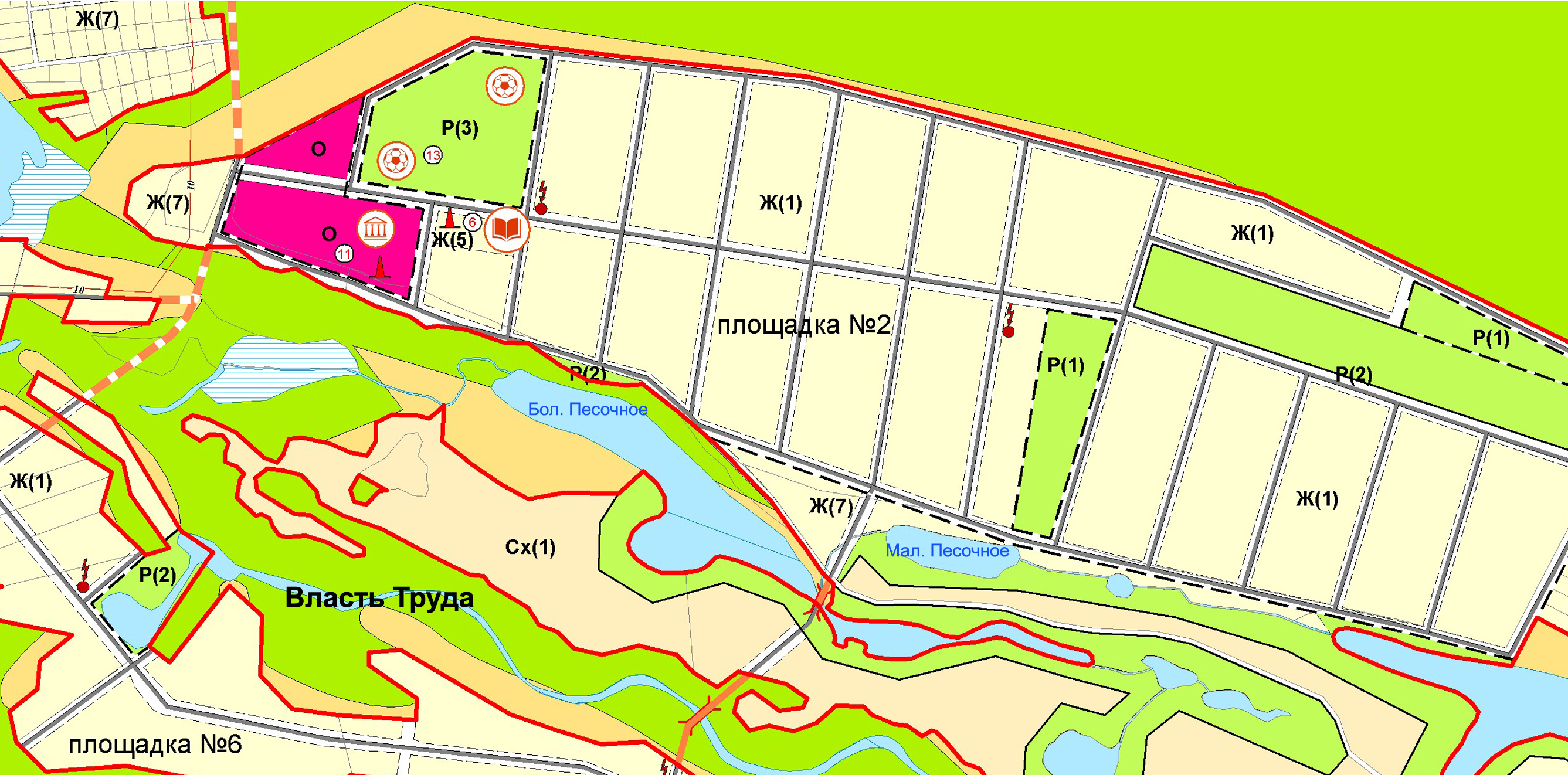 Карта планируемого размещения объектов местного значения 
поселка Власть Труда (фрагмент в редакции изменений)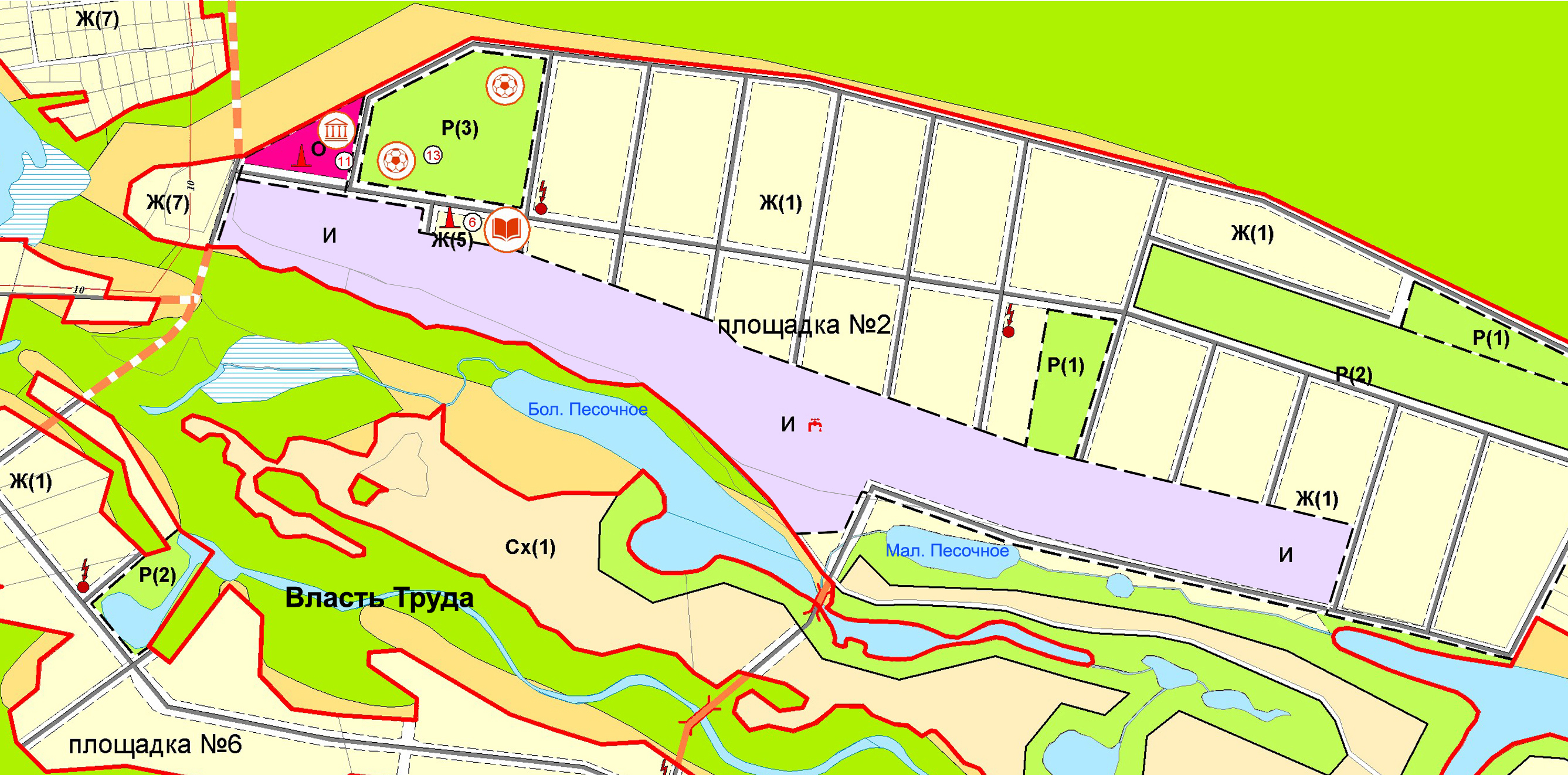 Карта планируемого размещения объектов местного значения 
сельского поселения Курумоч
(фрагмент)Карта планируемого размещения объектов местного значения 
сельского поселения Курумоч (фрагмент в редакции изменений)Карта планируемого размещения объектов местного значения 
поселка Власть Труда
(фрагмент)Карта планируемого размещения объектов местного значения 
поселка Власть Труда 
(фрагмент в редакции изменений)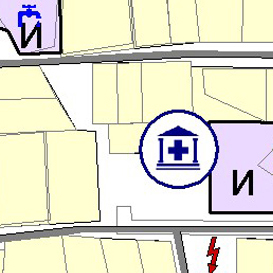 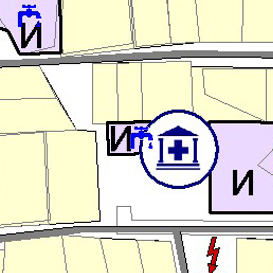 Карта планируемого размещения объектов местного значения 
поселка Власть Труда (фрагмент)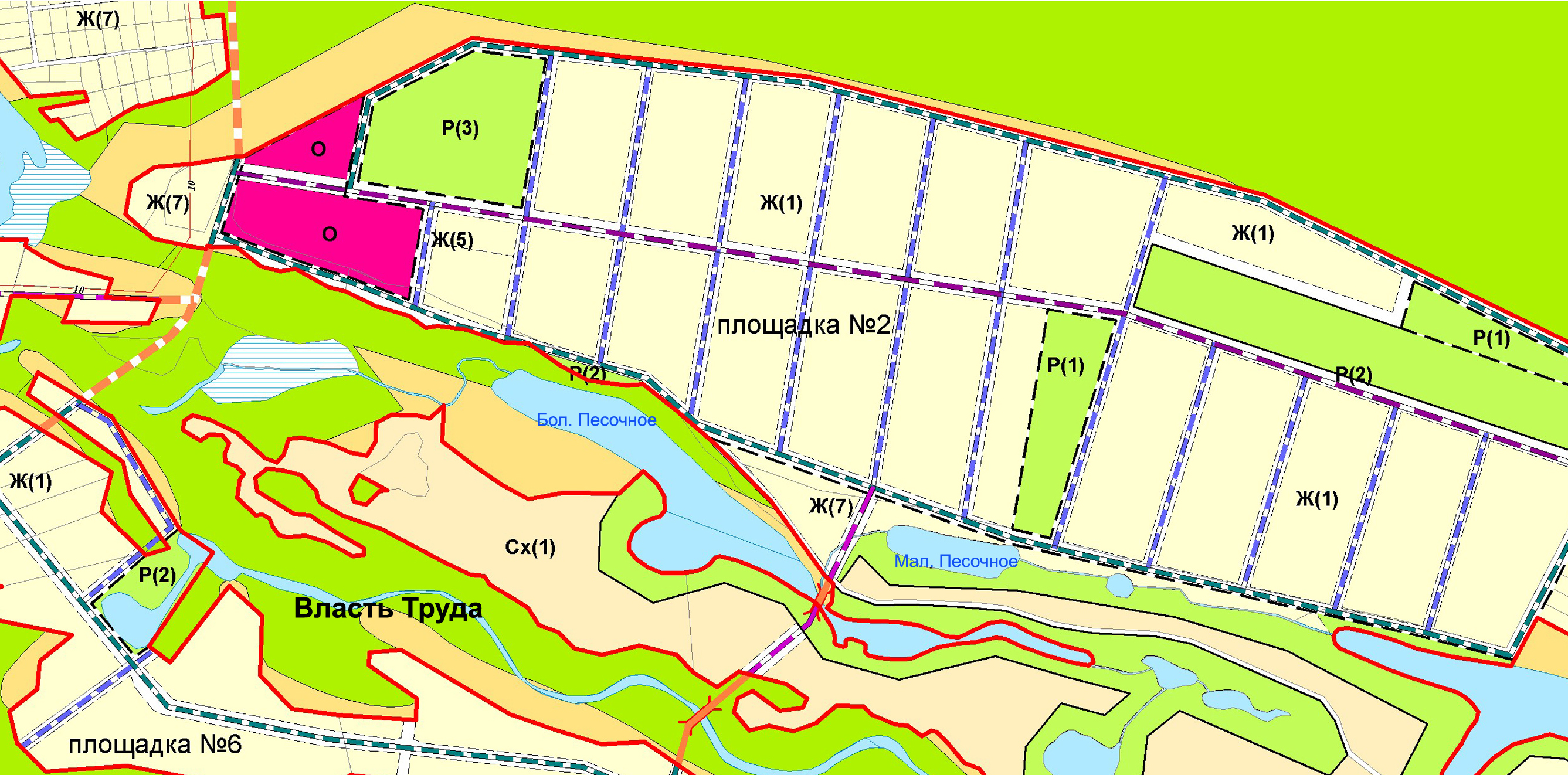 Карта планируемого размещения объектов местного значения 
поселка Власть Труда (фрагмент в редакции изменений)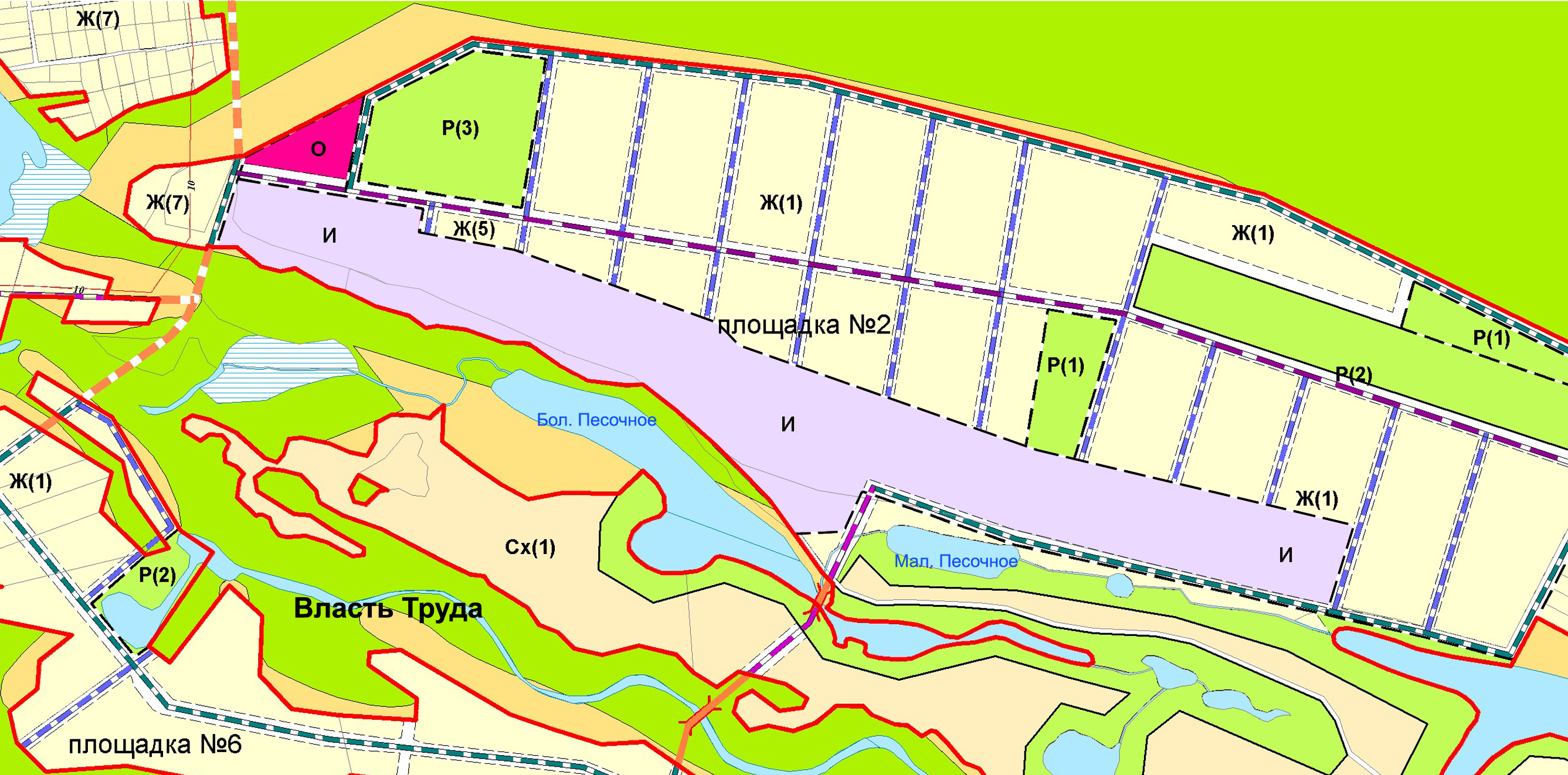 Карта планируемого размещения объектов местного значения 
сельского поселения Курумоч
(фрагмент)Карта планируемого размещения объектов местного значения 
сельского поселения Курумоч (фрагмент в редакции изменений)Карта планируемого размещения объектов местного значения 
поселка Власть Труда
(фрагмент)Карта планируемого размещения объектов местного значения 
поселка Власть Труда 
(фрагмент в редакции изменений)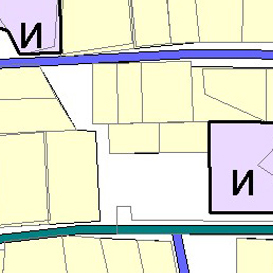 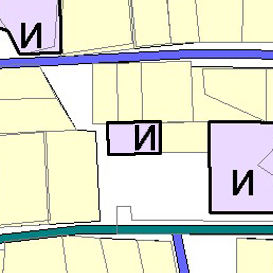 Карта функциональных зон поселка Власть Труда
(фрагмент)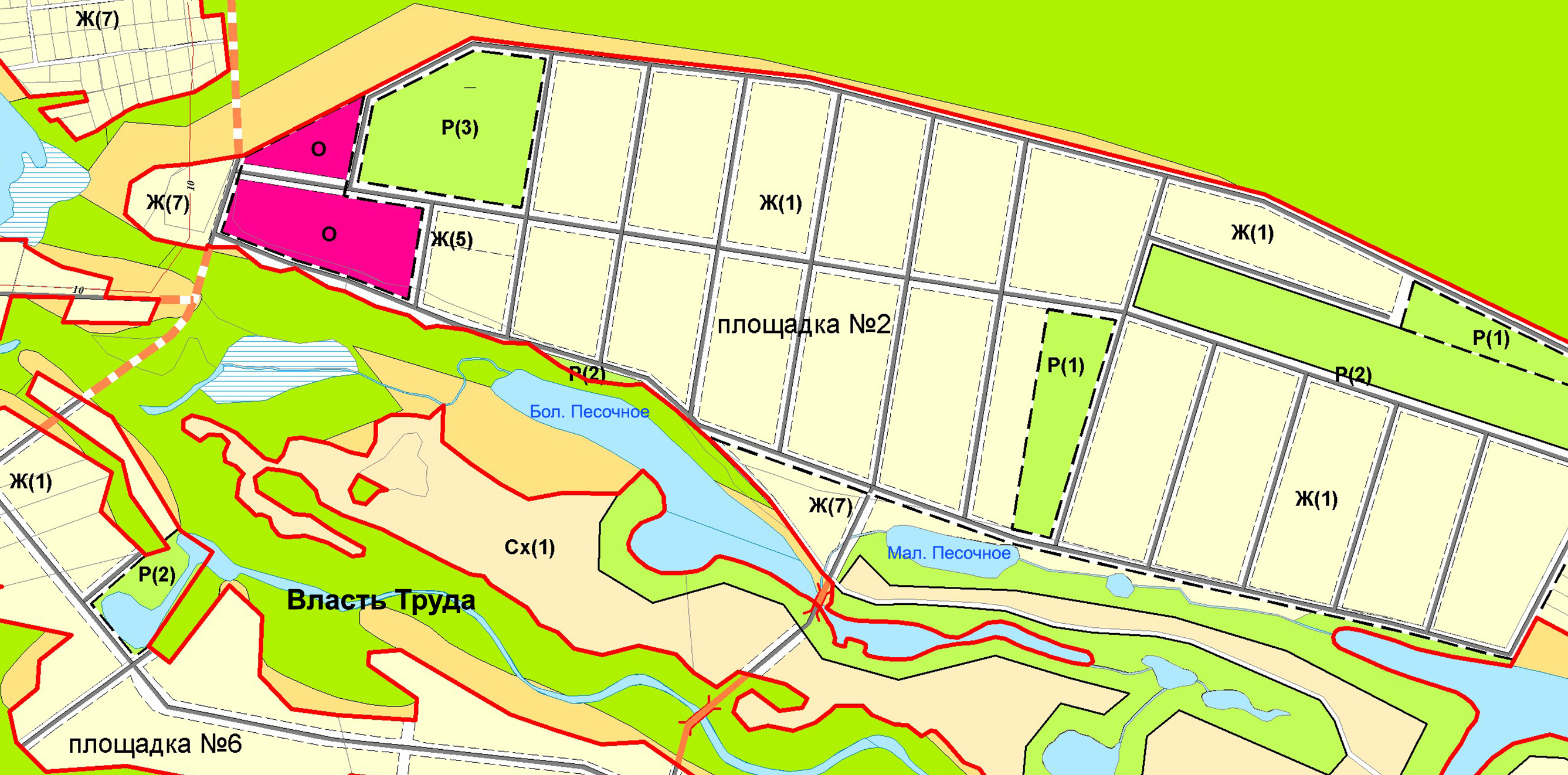 Карта функциональных зон поселка Власть Труда (фрагмент в редакции изменений)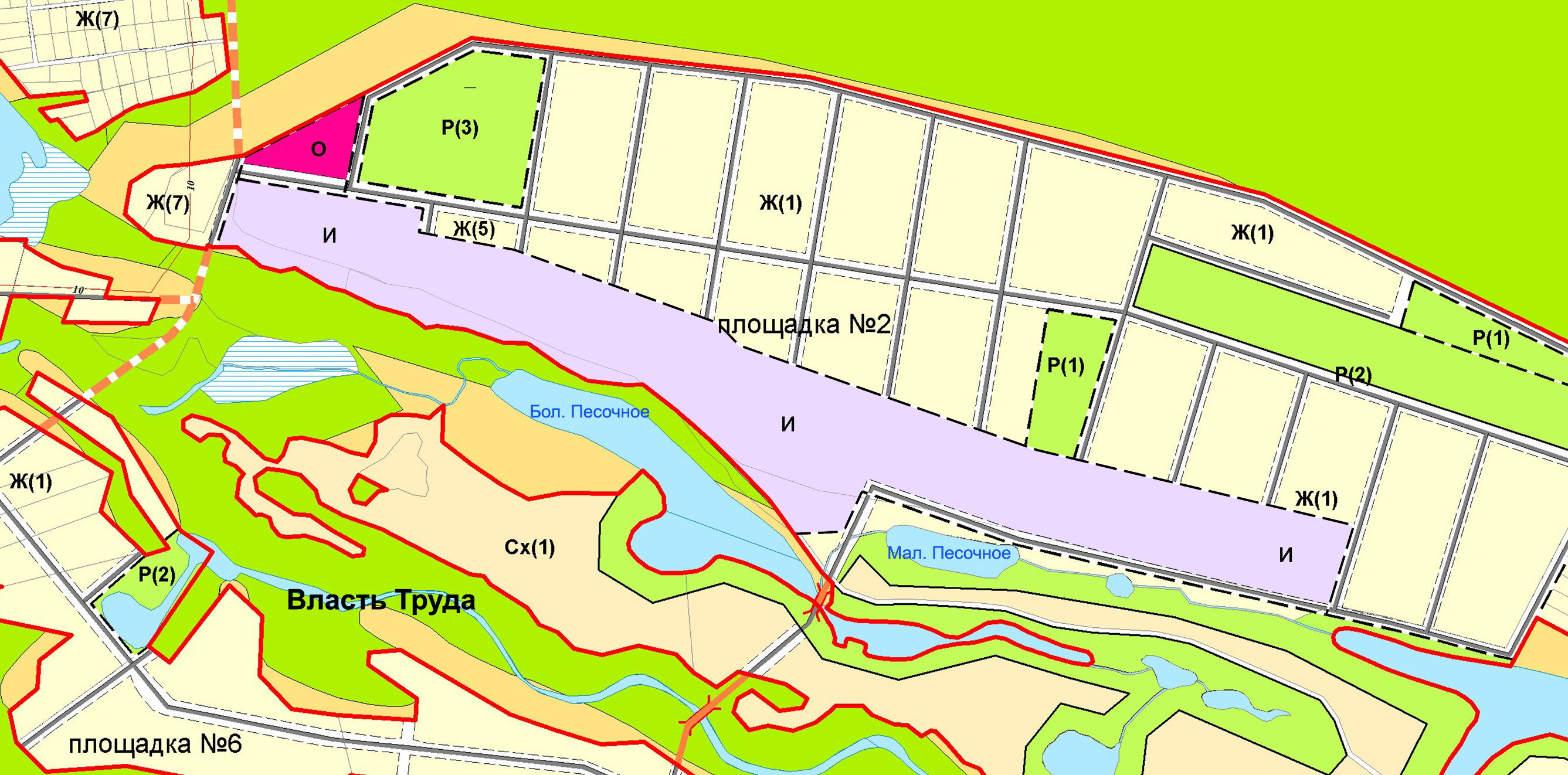 Карта функциональных зон 
сельского поселения Курумоч
(фрагмент)Карта функциональных зон 
сельского поселения Курумоч (фрагмент в редакции изменений)Карта функциональных зон 
поселка Власть Труда
(фрагмент)Карта функциональных зон 
поселка Власть Труда (фрагмент в редакции изменений)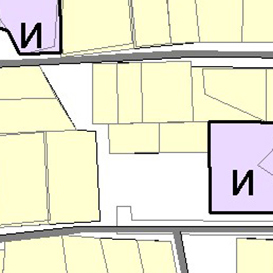 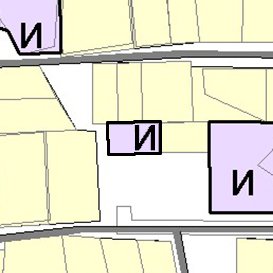 Карта функциональных зон 
сельского поселения Курумоч
(фрагмент)Карта функциональных зон 
сельского поселения Курумоч (фрагмент в редакции изменений)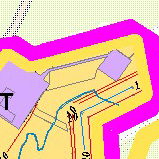 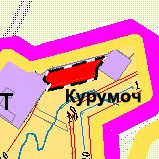 4.Водозаборпоселок Власть Труда, площадка № 2строительство2030-ориентировочная площадь территории – 15,8 гаВ соответствии с СанПиН 2.1.4.1110-02 радиус 1-ого пояса ЗСО от 30 до 50 м в зависимости от защищенности подземных вод. Размеры 2-ого и 3-его поясов ЗСО определяются на основании гидрогеологических расчетов